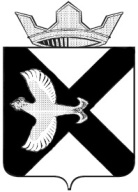 АДМИНИСТРАЦИЯМуниципального  образования поселок  БоровскийПОСТАНОВЛЕНИЕ23 ноября 2020 г.								                   № 77рп. БоровскийТюменского муниципального районаВ соответствии со статьей 14 Федерального закона от 06.10.2003 № 131-ФЗ «Об общих принципах организации местного самоуправления в Российской Федерации», с целью недопущения происшествий, связанных с провалом автомобильного транспорта и людей под лед, а также повышения  эффективности проведения профилактической работы  с населением по правилам безопасного поведения на водных объектах в зимний период в периоды с 24 по 30 ноября 2020 года, 21 по 27 декабря 2020 года, 25 по 31 января 2021 года, 22 по 28 февраля 2021 года,  22 по 28 марта 2021 года на территории муниципального образования поселок Боровский провести профилактическую   акцию «Безопасный лед»: Утвердить план мероприятий по охране жизни людей на водоемах муниципального образования поселок Боровский в зимний период на 2020-2021 год при проведении профилактической акции «Безопасный лед» согласно приложению №1.Утвердить рабочую группу по организации и проведению мероприятий акции согласно приложению №2.Утвердить количество мест возможного выхода людей и выезда техники на лед, расположенных на территории муниципального	образования поселок Боровский согласно приложению №3.Организовать взаимодействие с участковыми уполномоченными правоохранительных органов, общественных организаций муниципального образования и другими заинтересованными лицами  и организациями по участию и выполнению мероприятий акции.Организовать взаимодействие с руководителями баз отдыха, расположенных вблизи водоемов, с целью доведения правил безопасного поведения на водных объектах в зимний период.Организовать взаимодействие с руководителями общеобразовательных организаций по вопросу проведения занятий и бесед с детьми о правилах поведения и опасностях на льду.Рекомендовать руководителям баз отдыха и председателям СНТ расположенных на территории муниципального образования поселок Боровский:Выставить запрещающие знаки и информационные стенды в местах наиболее опасных для здоровья и жизни людей.Разместить в доступных местах информацию (стенды), в том числе с информацией о профилактике несчастных случаев.Постановление вступает в силу с момента подписания. Опубликовать настоящее постановление в газете «Боровские вести» и разместить на официальном сайте муниципального образования поселок Боровский в информационно-коммуникационной сети Интернет. Контроль за исполнением настоящего постановлением оставляю за собой.Глава муниципального образования					 С.В. СычеваПриложение № 1к постановлению Администрациимуниципального образованияпоселок Боровскийот «23» ноября  2020 г. № 77Комплексный план мероприятий муниципального образования поселок Боровский по проведению акции «Безопасный лед» Заместитель главы сельского поселения 									                                                            Никифоров М.В.Приложение №2к постановлению Администрациимуниципального образованияпоселок Боровскийот 23.11.2020 № 77СОСТАВ патрульно-маневренной группы муниципального образования поселок БоровскийПриложение №3к постановлению Администрациимуниципального образованияпоселок Боровскийот 23.11.2020 № 77Переченьмест возможного выхода людей и выезда техники на лед, расположенных на территории муниципального	образования поселок Боровский Об охране жизни людей на водных объектах муниципального образования поселок Боровский в зимний период 2020-2021 года при проведении профилактической акции «Безопасный лед»№ п/пПланируемые мероприятияСроки проведенияОтветственные исполнителиКто привлекаетсяОтметка о выполненииМероприятия, выполняемые администрацией муниципального образования поселок БоровскийМероприятия, выполняемые администрацией муниципального образования поселок БоровскийМероприятия, выполняемые администрацией муниципального образования поселок БоровскийМероприятия, выполняемые администрацией муниципального образования поселок БоровскийМероприятия, выполняемые администрацией муниципального образования поселок БоровскийМероприятия, выполняемые администрацией муниципального образования поселок Боровский1Подготовка проектов распоряжений главы муниципального образования поселок Боровский- О введении акции на территории муниципального образования поселок Боровский «Безопасный лед»24.11.2020 г.Никифоров М.В.Администрация муниципального образования поселок Боровский2Сформировать и утвердить рабочую группу по организации и проведению мероприятий акции 24.11.2020 г.Никифоров М.В.Администрация муниципального образования поселок Боровский, руководители баз отдыха и садоводческих обществ3Обеспечение безопасности в местах выхода людей на лед (установка  и ремонт предупреждающих (запрещающих)) знаков и стендов по правилам безопасности  в зимний период.на весь периодНикифоров М.В.,Бугерова С.Г.Администрация муниципального образования поселок Боровский4Оповещение населения муниципального образования поселок Боровский о мерах безопасности в зимний, проведения профилактической акции «Безопасный лед)  период через газету  «Боровские вести»,  доски объявлений и информационное табло (бегущая строка).на весь периодНикифоров М.В.,Набиева В.Р.Администрация муниципального образования поселок Боровский5Распространение агитационных материалов  в местах массового отдыха людей по правилам безопасности в зимний период.на весь периодБугерова С.Г.Председатели садоводческих обществ, руководители баз отдыха, ДПД, ДНД6Организовать совместное патрулирование с должностными лицами отдела внутренних дел, ГИМС, аварийно-спасательных подразделений в местах массового отдыха населения на водных объектах в зимний период с целью устранения предпосылок к несчастным случаям, выявления владельцев автотранспортных средств, находящихся в состоянии алкогольного опьянения в местах подледного лова рыбы  на территории муниципального образования поселок Боровский.С 24.11-30.11.2020г.С21.12-27.12.2020г.С 25.01-31.01.2021г.С 22.02-28.02.2021г.С 22.03-28.03.2021г.Никифоров М.В.,Шапошникова Е.Б.Руководители учреждений, организаций, владельцы баз отдыха по согласованию с Тюменским РОВД и ГИМС МЧС, ГИБДД7Выявление несанкционированных ледовых переправ, пешеходных ледовых переходов на территории муниципального образования поселок Боровский.на весь периодБугерову С.Г.Специалист администрации, Тюменский РОВД и ГИМС МЧС, ГИБДД8Провести планирование и проведение занятий с учащимися общеобразовательных учреждений о правилах поведения людей на водных объектах в зимний период.Зимний периодШапошникова Е.Б.Специалист администрации, специалист  общеобразовательных учреждений.№ п/пДолжностьПримечание1.Никифоров Максим Викторович,Заместитель главы сельского поселения по строительству, благоустройству, землеустройству, ГО и ЧСРуководитель группыТел.: 723-889+7(904)495-52692.Бугерова Светлана Григорьевна,Главный специалист сектора по благоустройству, землеустройству, ГО  и ЧСТел.: 723-889+7(906)827-5554Члены группыЧлены группыЧлены группы3.Крамарь Евгений Леонидович,Инспектор по благоустройствуТел.: 723-889+7(922)267-20134Соколов Владимир Михайлович, Представитель добровольной пожарной дружиныКотов Виктор Алексеевич,Представитель добровольной пожарной дружины+7(922)079-0343+7(982)967-5458Члены группыЧлены группыЧлены группы5Представитель МО МВД «Тюменский», ГИБДД;Представитель ГИМС МЧС;Представитель добровольной народной дружины300-20230-10-4220-87-8889088730578№Наименование местарасположениеприложение1.Искусственные водоемы,п. Боровский ул. Набережная на против организации ООО ПФ «Промхолод», территории СНТ2.Озеро Андреевскоеп.Боровский:ул. Андреевская, загородный клуб «Адмирал»на пересечении ул. Озерная односторонка и пер. Озерный3.ООО «НАТА» база отдыха «Боровое»областная дорога Тюмень- Боровский-Богандинский 19- 20 км4.ООО «Стройснабсервис» база отдыха «Песчаный берег»областная дорога Тюмень- Боровский-Богандинский 19- 20 км5.ООО «Тюменьлеспром» база отдыха «Лагуна»МО п.Боровский областная дорога Тюмень- Боровский- Богандинский 19-20 км